YOUTUBE BIBLICAL STORY CHECKLISTThink of a scriptural text that you use in your Units/topics and do a search in Youtube for a video to help tell the story.  Look through the clips and choose the best, based on the below checklist – SCRIPTURAL TEXT:____________________________________________________________CHOSEN CLIP:  _______________________________________________________________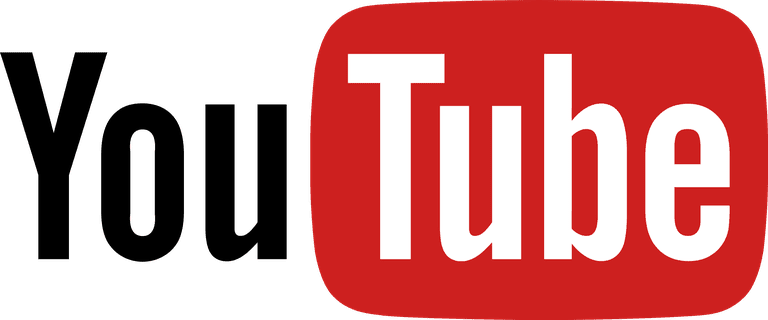 Is the portrayal accurate to the scriptural text?Does the portrayal combine more than one Gospel account?Does the portrayal look like it is authentic to the times and context of first century Palestine?Does the portrayal create the impression that it is possible to write a life of Jesus?Does the portrayal present any characters in a sentimental way?Does the portrayal trivialise the message of the text?Does the portrayal give an explanation at the end of the story?  If so, does it match the explanation in the Unit?Is the theology in line with Catholic theology?Will anything require reteaching?